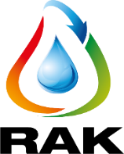 الوكالة المستقلة الجماعية لتوزيع الماء، الكهرباء والتطهير السائلبــــــإقـــلــيــم القنيــــطـــــرةو. م. قيوم   05/12/2022 سيجري بمقر الوكالة المستقلة لتوزيع الماء الكهرباء والتطهير السائل بإقليم القنيطرة فتح أظرفة طلبات العروض الآتية:*يمكن سحب الملفات وتحميلها من بوابة الصفقات العمومية للدولة www.marchespublics.gov.ma* تسحب كذلك الملفات مجانيا  من مكتب مصلحة المشتريات الكائن بزنقة إدريس الأكبر- رقم 8  القنيطرة - الهاتف 05-37-37-47-  46/50  الفاكس  05-37-37-47-72* يمكن تحميل النظام المتعلق بالصفقات العمومية، الخاص بالوكالة المستقلة لتوزيع الماء والكهرباء والتطهير السائل بإقليم القنيطرة من الموقع www.rak.ma.* إن الوثائق المثبتة الواجب الإدلاء بها هي المنصوص عليها في البند 16 لنظام الاستشارة لطلبات العروض المذكورة أعلاه.* يجب أن يتوافق محتوى ملفات المتنـــــــــافســـــيـــــن وعرضها وتقديمها مع أحكام المواد 27 و 29 و 31 من النظام المتعلق بالصفقات العمومية، الخاص بالوكالة المستقلة لتوزيع الماء والكهرباء والتطهير السائل بإقليم القنيطرة.*   يمـــكــن للمتنـــــــــافســـــيـــــن :إما إيداع أظرفتهم مقابل وصل بمكتب الضبط للوكالة المستقلة لتوزيع الماء والكهرباء والتطهير السائل بإقليم القنيطرة الكائن بالعنوان اعلاه.إما إرسالها بالبريد المضمون مقابل إشعار بالاستلام إلى المكتب المشار إليه أعلاهإما تسليمها مباشرة لرئيس لجنة طلب العروض في الجلسة العمومية وقبل فتح الأظرفةأو تقديمها إلكترونياً إلى بوابة الصفقات العمومية للدولة وفقاً لمرسوم وزير الاقتصاد والمالية وإصلاح الإدارة رقم 20-14 بتاريخ 2014/09/04 بشأن إزالة الطابع المادي من إجراءات الصفقات العمومية؛